Н А К А ЗВід 12.03.2020 № 68Про призупинення освітнього процесу в закладах освіти Новобаварського району.На виконання постанови Кабінету Міністрів України від 11.03.2020 № 211 «Про запобігання поширенню на території України коронавірусу COVID-19», листа Міністерства освіти і науки України від 11.03.2020 № 1/9-154 про запровадження карантину для усіх типів закладів освіти, розпорядження Харківського міського голови від 11.03.2020 № 50 «Щодо організації виконання на території міста Харкова постанови Кабінету Міністрів України від 11.03.2020 № 211 «Про запобігання поширенню на території України коронавірусу COVID-19», листа Департаменту освіти Харківської міської ради 12.03.2020 № 765/02-20/20 НАКАЗУЮ:1. Призупинити освітній процес на три тижні – з 13.03.2020 по 03.04.2020.Терміни карантину можуть змінитись в залежності від епідеміологічної ситуації в Україні.2. Керівникам закладів освіти: 2.1. Заборонити:- відвідування закладів освіти здобувачами та проведення масових заходів;- проведення та участь у масових заходах освітнього, наукового, соціального, спортивного та мистецько-розважального характеру в усіх корпусах та на території закладів освіти, зокрема проведення олімпіад, спартакіад, змагань, конкурсів, виставок, концертів;- направлення за кордон здобувачів освіти та співробітників закладів освіти до країн з високим ступенем ризику зараження.2.2. Організувати інформування здобувачів освіти та співробітників закладів освіти щодо заходів запобігання поширення хвороби, проявів хвороби та дій у випадку захворювання та розміщення відповідної інформації на сайті.2.4. Розробити заходи щодо забезпечення проведення навчальних занять за допомогою дистанційних технологій та щодо відпрацювання занять відповідно до навчальних планів після нормалізації епідемічної ситуації.2.5. Здійснювати оплату згідно з чинним законодавством. Покласти на керівника закладу освіти вибір форми оплати, режиму роботи працівників закладу освіти з обов’язковим погодженням з профспілковим комітетом.2.6. Забезпечити виконання профілактичних заходів щодо попередження масового розповсюдження гострої респіраторної хвороби, спричиненої коронавірусом, і гострих респіраторних інфекцій. 2.7. Виділити у гуртожитках закладів професійно - технічної освіти місця для ізоляції здобувачів освіти з ознаками гострих респіраторних захворювань.2.8. Виконувати рішення тимчасових обласних протиепідемічних   комісій.2.9. Обмежити проведення запланованих нарад, перевірок до нормалізації епідемічної ситуації.2.10. Видати відповідні накази у закладах освіти.3. Контроль за виконанням даного наказу залишаю за собою.Начальник управління освіти 					О.Ф. СВІТЛИЧНАРивкіна 712 20 78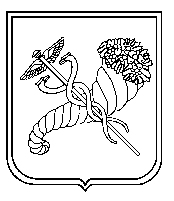 